　　　　　　　　　吉田地区地域コミュニティ　　平成28年8月25日　　　　　　　　　　事務局だより　　　28年度第5号　　第41回吉田夏まつり盛大に開催　8月20日(土) 　厳しい暑さが続き、昨年の台風の心配と違い今年は作物まで夏バテを心配する天候と　  なりました。　　午後６時の開会式を皮切に、吉田保育園園児による可愛いお遊戯からスタートし、　　勇壮でチームワークのとれた迫力のある「不知火太鼓」、様々な音楽のジャンルで　　チームワークのとれた吉田さくら会の「リズムダンス」、癒しのハワイアンミュージック　　とともに元気に踊っていただいたエミアロハフラスタジオの「フラダンス」、勇壮で　　元気な掛け声と踊りの吉田女面浮立の乱舞、住民総出の盆踊り、お待ちかねの抽選会、　　最後はメインの打ち上げ花火500発と、盛り沢山の内容で老若男女楽しんでいただけたと　　思います。　　少子高齢化が進行する現在、課題は多いのですが住民の皆様のご協力熱意により、　　無事開催することができました。　　実行委員の地域づくり部会、行政嘱託員、生産組合長、市職員、コミュニティ部会員、　　手伝い有志の皆さんは蒸し暑い中、長時間にわたり準備から後片付けまで大変お疲れ様　　でした。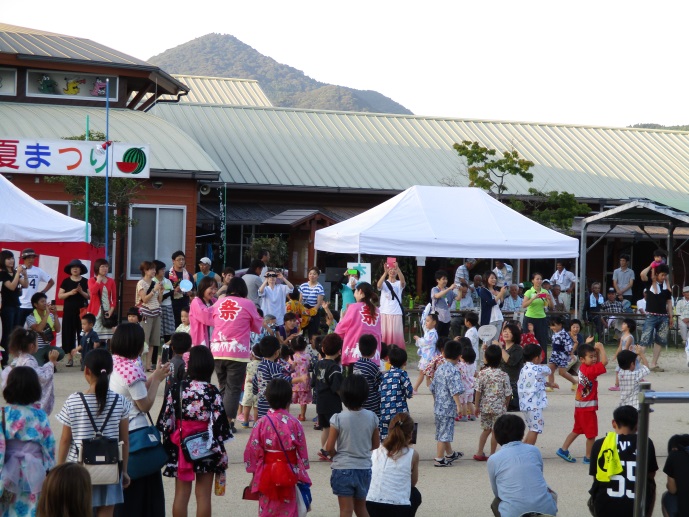 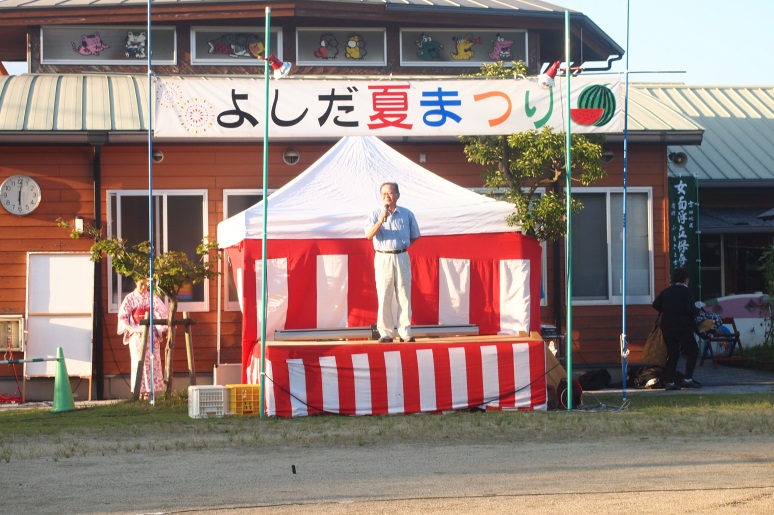 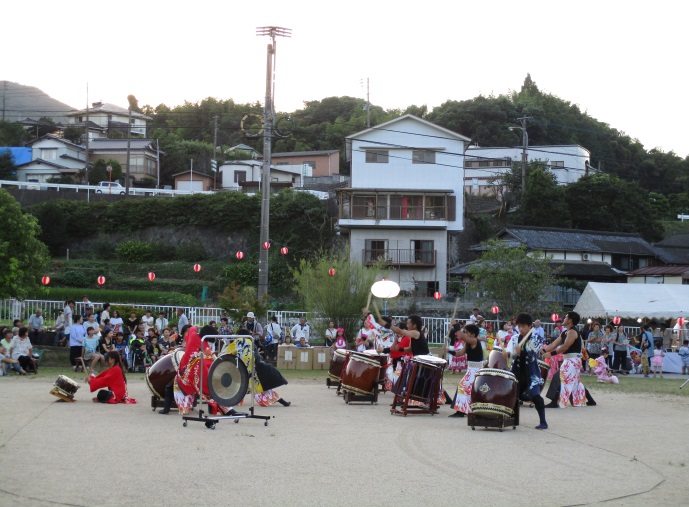 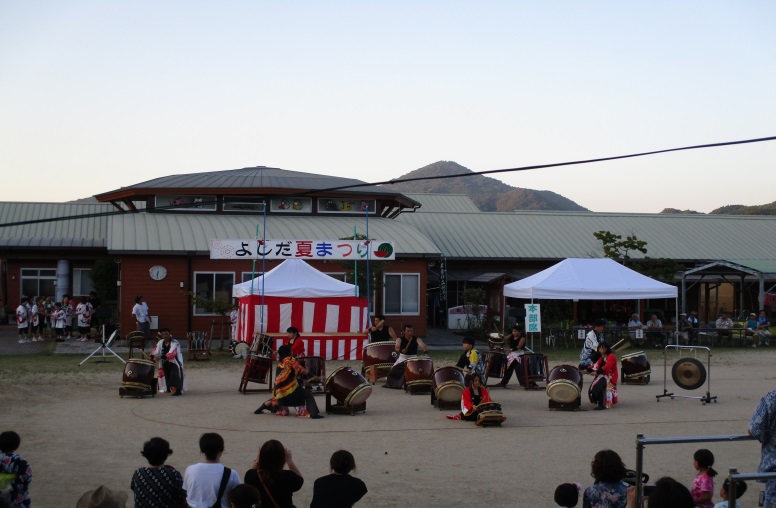 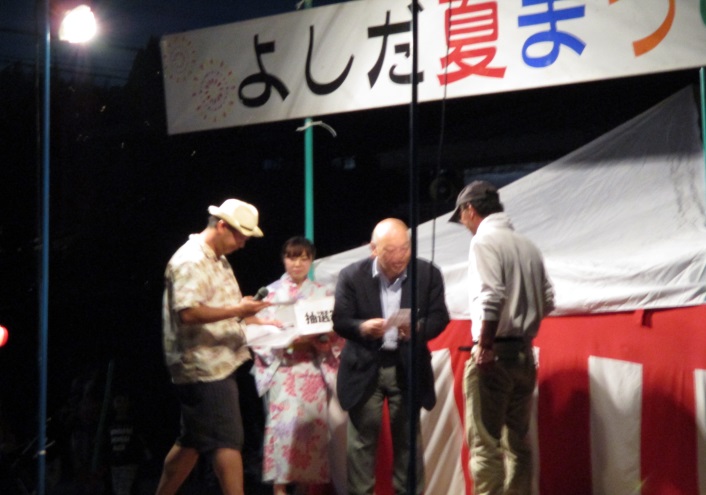 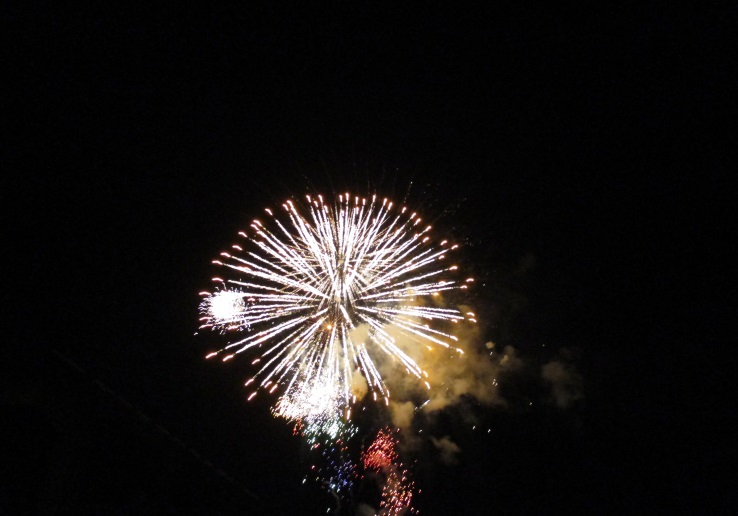 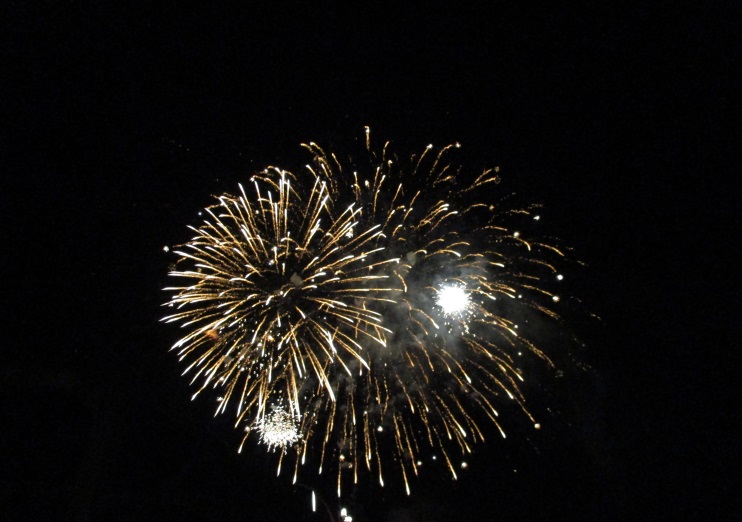 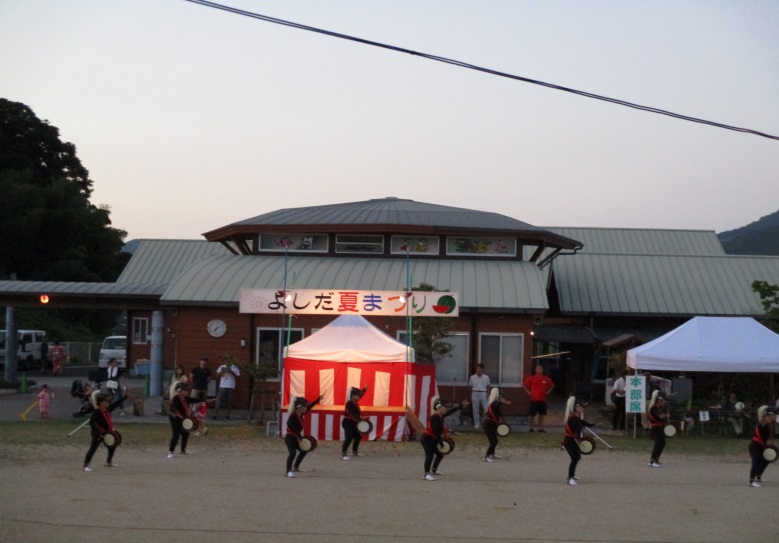 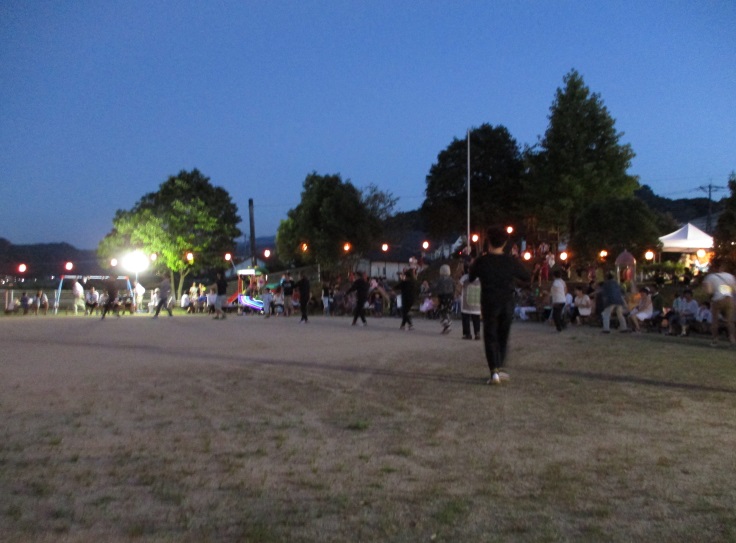 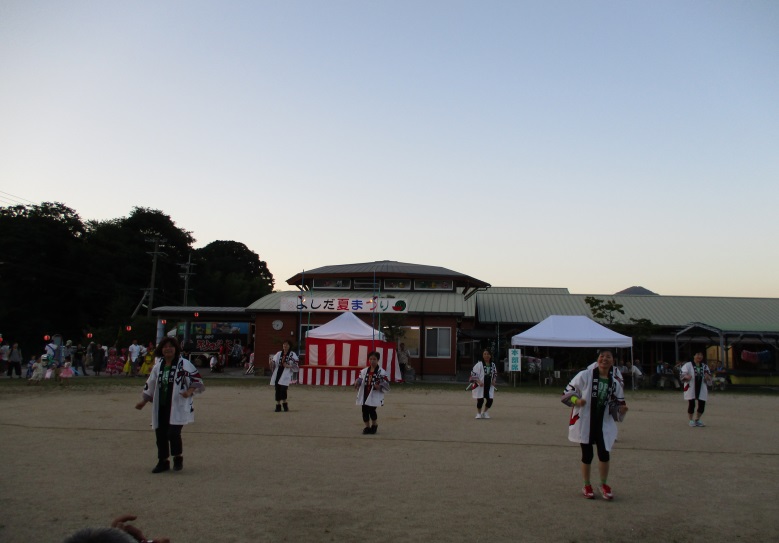 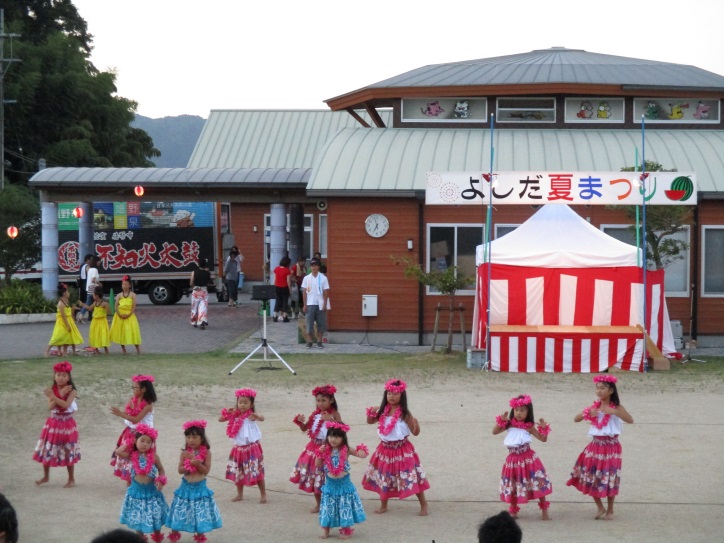 